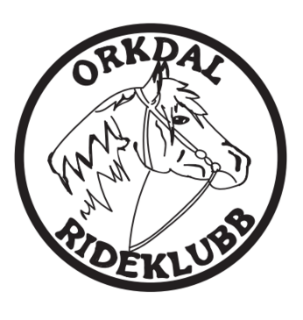 STYREMØTE i ORKDAL RIDEKLUBB Dato: 23.10.2022 Sted: Teams-møte Innkalt:  Ragnhild Kjøren Lefstad, Tuva Sommerschild, Lena Halseth, Bård Erik Aasan, Hilde Ofstad, Vilde Seines Opøien, Frida Pedersen , Thea Marie Aftret, Hege Størseth Til stede: Ragnhild Kjøren Lefstad, Lena Halseth, Tuva Sommerschild, Hilde Ofstad, Bård Erik Aasan, Frida PedersenIkke til stede: Vilde Seines Opøien,Thea Marie Aftret, Hege Størseth
Ordstyrer: Ragnhild Kjøren Lefstad Referent: Lena Halseth Orkdal rideklubb, org. 992921285 .  Epost: orkdalrideklubb@live.no Sak Saksliste: Ansvar 91/22 Godkjenning av innkalling  Godkjent92/22 Godkjenning av referat fra sist styremøte  Godkjent93/22 Post:-Stall som ønsker støtte til en søknad om ridebane på Storås. Håper at klubben kan se nytte av dette. Og at klubben vil støtte en søknad til ridebane på Storås.-Mail fra Guri Hårstad By ang Varig Orkla Arena -Klubben vedtar å avslå dette da Varig Orkla ikke er avklart ennå.-Tatt til orientering94/22  Feltrittstevne Stall GG:-Fint og utelukkende positive tilbakemeldinger. -Forslag om feltrittscup med Selbu og Austerli-Bjugn Hestesportsklubb neste år og ha Klubbmester feltritt på samme måte som dressur og sprang? Tatt til orientering.95/22  Pay & jump, flyttet til 12. November.Få noen foreldre til å hjelpe til i kiosk, og noen til banemannskap. Tatt til orientering.96/22 Evaluering av Hubertus.Fire påmeldte, ble avlyst. Mye som skjedde i området. Kverke utbrudd holder folk tilbake. Ut med info og påmelding tidligere neste år. Tatt til orientering.97/22  Juleavslutning. Hører litt rundt hvordan og om vi skal ha det. Tuva hører med Guri. Tatt til orientering.98/22  Adgang til lageret.Litt tungvint at bare Ragnhild, Tuva og Bent Are har ansvaret, kan vi gi lov til stevneansvarlig Eva, Guri og Kari har adgang? Ja. Styret vedtar dette.99/22  Søknad til Orkland Kommune, driftstøtte?Bård Erik sjekker om vi har fått støtte til det tidligere og om vi skulle ha søkt nå. Tatt til orientering.100/22  Juniorsamling på Berge.En plass igjen. De som ikke er medlem i Orkdal rideklubb betaler full pris betaler 2600,- de som er medlem betaler 2100,-Kjøpe inn noe gresskar til Halloweenridninga på søndag. Åpner opp for at de som vil kan komme på flettekurset og Maritreninga. Tar 100,- for å bli med på Mari-treninga, Kari får ta det hun vil for flettekurset for de utenom. Tatt til orientering.101/22  Eventuelt:-Tuva må på konferanse annenhvert år som Steward, så hun lurer på om rideklubben er klar over at hun trenger støtte til å dra til Oslo annenhvert år. Styret vedtar at hun får støtte til det.-Sju medlemmer har deltatt på Bratsberg i helga. Ida Bjørkli Storstein og Elverhøys Maltic vant rekruttkarusellen lilletur i dressur.-Klubben har god økonomi, og vi har fått inn fra de fire sponsorene har kommet inn. -Vedtatt.-Tatt til orientering.-Tatt til orientering.102/22 Nytt møte, forslag 4. desember klokken 19.00 på teams. Vedtatt.